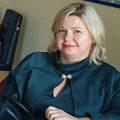 Алексєєва Олександра Вікторівна – доцент кафедри іноземної філології та перекладуОсвітаЗапорізький державний університет, 1999 р. спеціальність –  французька мова та література; філолог, викладач французької мови та літературиКандидат педагогічних наук, тема кандидатської дисертації – «Теорія і практика виховання громадянськості в школах Франції у контексті європейської інтеграції».